ANSØGNINGSSKEMA TIL RLI Graduate 915. – 16. november 2024ANSØGNINGSSKEMA TIL RLI Graduate 915. – 16. november 2024ANSØGNINGSSKEMA TIL RLI Graduate 915. – 16. november 2024ANSØGNINGSSKEMA TIL RLI Graduate 915. – 16. november 2024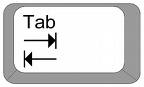 Udfyld på computer - Brug TAB-tast              til markøren står på den linje du skal skrive på, og skriv løsUdfyld på computer - Brug TAB-tast              til markøren står på den linje du skal skrive på, og skriv løsUdfyld på computer - Brug TAB-tast              til markøren står på den linje du skal skrive på, og skriv løsUdfyld på computer - Brug TAB-tast              til markøren står på den linje du skal skrive på, og skriv løsFornavneFornavneEfternavnEfternavnDin klubs navnDin klubs navnDit medlemsnummer (6 cifre)Dit medlemsnummer (6 cifre)Fødselsdato: dd-mm-ååFødselsdato: dd-mm-ååOptaget i Rotary (mm-åå)Optaget i Rotary (mm-åå)KlassifikationKlassifikationBeskæftigelse/stillingBeskæftigelse/stillingKontaktoplysninger:Kontaktoplysninger:Kontaktoplysninger:Kontaktoplysninger:Mobiltelefon – privatMobiltelefon – privatTelefon - arbejdeTelefon - arbejdee-maile-mailAfsluttet RLI-grundforløb:  Afsluttet RLI-grundforløb:  Distrikt nr.HoldnummerMånedÅrKursusgebyr 2.300 kr. betales af:Kursusgebyr 2.300 kr. betales af:Kursusgebyr 2.300 kr. betales af:Kursusgebyr 2.300 kr. betales af:Klubben:Mig selv:Skriv ja eller nejSkriv ja eller nejUndertegnede ønsker at deltage i RLI Graduate kursus 8, der afholdes den 
15. november kl. 18:00 – 16. november kl. 16:30på Fjeldsted Skov Kro, Store Landevej 92, 5592 Ejby, FynUndertegnede ønsker at deltage i RLI Graduate kursus 8, der afholdes den 
15. november kl. 18:00 – 16. november kl. 16:30på Fjeldsted Skov Kro, Store Landevej 92, 5592 Ejby, FynUndertegnede ønsker at deltage i RLI Graduate kursus 8, der afholdes den 
15. november kl. 18:00 – 16. november kl. 16:30på Fjeldsted Skov Kro, Store Landevej 92, 5592 Ejby, FynUndertegnede ønsker at deltage i RLI Graduate kursus 8, der afholdes den 
15. november kl. 18:00 – 16. november kl. 16:30på Fjeldsted Skov Kro, Store Landevej 92, 5592 Ejby, FynSted og datoSted og datoAnsøgers underskriftAnsøgers underskriftstøtter denne ansøgningstøtter denne ansøgningDin Rotary klubs navnDin Rotary klubs navnSted og datoSted og datoKlubpræsidents underskriftKlubpræsidents underskriftSupplerende oplysninger om ansøgeren til RLI Graduate:Supplerende oplysninger om ansøgeren til RLI Graduate:Supplerende oplysninger om ansøgeren til RLI Graduate:Supplerende oplysninger om ansøgeren til RLI Graduate:1. Hvad er dine forventninger til et RLI- Graduate forløb?? 1. Hvad er dine forventninger til et RLI- Graduate forløb?? 1. Hvad er dine forventninger til et RLI- Graduate forløb?? 1. Hvad er dine forventninger til et RLI- Graduate forløb?? 2. Andre oplysninger af relevans for kursusledelse og undervisere på RLI:2. Andre oplysninger af relevans for kursusledelse og undervisere på RLI:2. Andre oplysninger af relevans for kursusledelse og undervisere på RLI:2. Andre oplysninger af relevans for kursusledelse og undervisere på RLI:(Du skal blot skrive løs, - felterne udvider sig efter behov, og kan fylde flere sider. Dette er OK)(Du skal blot skrive løs, - felterne udvider sig efter behov, og kan fylde flere sider. Dette er OK)(Du skal blot skrive løs, - felterne udvider sig efter behov, og kan fylde flere sider. Dette er OK)(Du skal blot skrive løs, - felterne udvider sig efter behov, og kan fylde flere sider. Dette er OK)Alle rubrikker på begge sider skal udfyldes!Alle rubrikker på begge sider skal udfyldes!Alle rubrikker på begge sider skal udfyldes!Alle rubrikker på begge sider skal udfyldes!UnderskriftUnderskriftSted og datoSted og dato